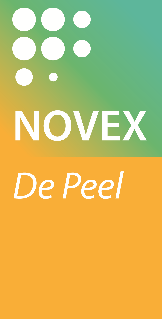 Gebiedsmanager samenwerking NOVEX de Peel (0,8 fte)De gebiedssamenwerking NOVEX De Peel in Brabant en Limburg is op zoek naar een stevige en enthousiaste gebiedsmanager c.q. regisseur van de samenwerking tussen rijk, regio en maatschappelijke partners. Deze opdracht loopt van medio 2024 tot medio 2026 (voorlopig 2 jaar).Waarom deze vacature? In het Programma NOVEX van juli 2022 wees het ministerie van BZK de Peel aan als een van de 16 NOVEX gebieden. NOVEX staat voor extra uitvoeringskracht in het verlengde van de Nationale Omgevingsvisie. Op 12 december 2022 is in het startpakket over de Peel de volgende opgave geformuleerd.
“De Peel is een uniek gebied op de grens van Brabant en Limburg en kent een bijzondere geschiedenis van turfwinning, landsverdediging en waterinfrastructuur. Het hoogveengebied de Peel werd vanuit de randen ontgonnen. Daarna is grootschalige intensieve landbouw in de Peel ontstaan. De opgaven in De Peel zijn groot én urgent: de transitie van de landbouw, de energietransitie, de klimaatopgave (waaronder stikstof) en wateropgave komen hier samen.” 
Tegelijkertijd heeft het gebied kwaliteiten die je wilt koesteren en versterken. Naast landschappelijke en cultuurhistorische kwaliteiten, ook economische en sociaal-maatschappelijke kwaliteiten. Het gebied is volop in beweging. Doel van het NOVEX-gebied De Peel is het realiseren van een toekomstbestendige, gezonde en natuurlijke leefomgeving voor mensen die er wonen, werken en recreëren. Daarvoor gaan overheden gebiedsgericht samenwerken. Overheden kijken over hun grenzen heen en stemmen hun aanpak onderling af. Projecten worden verbonden en investeringen gebundeld. Er wordt geleerd en geëxperimenteerd. Inmiddels hebben de betrokken overheden – 5 departementen, 2 provincies, 3 waterschappen en 4 regio’s met in totaal 18 Peelgemeenten - een gezamenlijk Ontwikkelperspectief 2050 (OP2050) omarmd. Voor de Peel is dat werken als één overheid uitgangspunt. In de eerste helft van 2024 is  het gesprek aangegaan met de streek: met koepels, maatschappelijke partners en bewoners. Het OP2050 is daarvoor het vertrekpunt, maar is niet in beton gegoten. Met de partners gaat NOVEX op zoek naar impulsen en investeringen in de Peel van morgen. De focus verschuift daarmee de komende twee jaar van interbestuurlijke visievorming naar uitvoering en de maatschappelijke coalitievorming die daarvoor nodig is. Op onze website www.novexdepeel.nl vind je het Ontwikkelperspectief en andere relevante informatie over de samenwerking in De Peel. De samenwerking is voorlopig tot eind 2025 vastgelegd en gefinancierd. Aan een regionale investeringsagenda wordt gewerkt. Dit doet een gebiedsmanagerAls gebiedsmanager c.q. regisseur van de samenwerking ben jij de spil van het ambtelijke regieteam en de rechterhand van het bestuurlijk overleg. Je organiseert de voorbereiding van bestuurlijke en ambtelijke afstemming en kiest daarvoor de juiste aanpak, proces, planning, toon en inhoud. Je bepaalt samen met het bestuur de koers van de samenwerking en speelt proactief in op ontwikkelingen, zowel qua inhoud, proces als dynamiek. Je geeft richting aan de organisatie(ontwikkeling) van NOVEX De Peel. Centraal daarin staat het regieteam en de uit te voeren acties uit het werkplan. Verder is de zogenaamde “versnellingstafel” van belang, waarin je samen met experts uit de organisaties helpt knelpunten weg te nemen, impulsen geeft aan maatschappelijke initiatieven en probeert te komen tot doorbraken in termen van sleutelprojecten. Je draagt met het regieteam zorg voor de Peelbrede coördinatie en bewaking van de voortgang van de uitvoering van het jaarplan. Zowel inhoudelijk als financieel.  Je initieert en borgt intensieve betrokkenheid van de verschillende organisaties bij de samenwerking. Deze is van groot belang voor het slagen van de opgaven.  Je vertegenwoordigt NOVEX De Peel in Den Haag en in de streek, en draagt de samenwerking enthousiast uit.Je bent secretaris van de stuurgroep en het dagelijks bestuur NOVEX De Peel, bereidt de besluitvorming voor en draagt zorg voor de uitvoering daarvan in samenspraak met regieteam en ambtelijke opdrachtgevers op directieniveau. Werken voor de Peel vanuit de Provincie LimburgNOVEX De Peel is een vorm van intensieve interbestuurlijke samenwerking. Het opbouwen en onderhouden van het netwerk met het rijk, in de streek en met maatschappelijke partners is daarbij belangrijk. De provincie Limburg is penvoerder voor de samenwerking en formeel treedt de gebiedsmanager bij die organisatie in dienst of wordt daar gedetacheerd. In praktijk werk je in en voor de Peel. Tweewekelijkse teamoverleggen zijn op dit moment vaak op OV-locaties in Den Bosch of Eindhoven. De stuurgroepvoorzitter is tevens Dijkgraaf van Aa en Maas; daarom is ook het waterschapskantoor soms uitvalsbasis van NOVEX. Maar bijeenkomsten worden ook regelmatig  gepland in Deurne, Venray, Sevenum of andere plekken midden in de Peel. Wij vragen:Academisch werk- en denkniveau;Aantoonbare kennis en/of ervaring met aansturen van complexe programma’s, interbestuurlijke samenwerking en gebiedsgericht werken;Kennis van de Peel en van transitie-opgaven, in het bijzonder die van het landelijk gebied;Ervaring met projectmatig werken;Affiniteit met het werken in een politiek-bestuurlijke omgeving;In staat tot het creëren van draagvlak;Competenties zoals o.a. verbinden, samenwerken, flexibiliteit, innovatief, resultaatgericht, hands-on mentaliteit, overtuigend en bestuurlijke sensitiviteit. Goede communicatieve en adviesvaardigheden.Wij bieden jou:Een bruto jaarsalaris op basis van een 36-urige werkweek, van minimaal € 79.888,53 en maximaal € 113.283,68 in schaal 14 (afhankelijk van elders opgedane relevante kennis, ervaring en vaardigheden). Dit is inclusief het Individuele Keuze Budget (IKB) van ca. 22%.
Voorgaande bedragen zijn gebaseerd op de Cao Provinciale Sector met een looptijd tot en met 
31 december 2023. Momenteel vinden de onderhandelingen plaats over een nieuwe Cao die geldt met ingang van 1 januari 2024. De salarisbedragen daarin zullen naar verwachting op een hoger niveau liggen.Individuele Keuze Budget (IKB) van ca. 22%, incl. vakantiegeld (8%) en een structurele eindejaarsuitkering (8,3%) kun je laten uitbetalen wanneer jij hier behoefte aan hebt. Of je kunt het inzetten voor de aankoop van bv. een fiets, sportabonnement of extra verlof;Mogelijkheden om gedeeltelijk flexibel en plaats onafhankelijk te werken;Persoonlijk opleidingsbudget van € 5.000,- voor de looptijd van 5 jaar met voldoende mogelijkheden om jezelf te blijven ontwikkelen;Pensioensopbouw bij ABP.Solliciteer naar de vacature gebiedsmanagerWij zien jouw sollicitatie graag vóór 23 april a.s. tegemoet. Ben je in dienst bij een van de partners van NOVEX De Peel? Dan behoor je tot de interne arbeidsmarkt met de status van interne kandidaat en kun je reageren door op bijgaande link te klikken https://www.solliciterenbijdeprovincielimburg.nl/aanmaken-sollicitatie-incl-autorisatie-prs/sollicitatie-met-commissie?VcSn=296.Wil je eerst meer weten over de vacature? Neem vrijblijvend contact op met Pieter van Ree, interim-manager voor NOVEX De Peel, telefoonnummer +31 (0)6 5238 2333 of met Jos Simons, clustermanager Ruimte in Limburg, telefoonnummer +31 (0)6 1501 8248.  Overige informatieDe geselecteerde kandidaat zal aan het einde van de selectieprocedure van ons het verzoek krijgen om een VOG aan te vragen bij de gemeente en na goedkeuring van Justis aan ons te overleggen. Voor deze functie geldt het risicoprofiel integriteit. Een assessment kan deel uitmaken van de selectieprocedure. De procedure wordt begeleid door de Provincie Limburg en bij de selectie is een sollicitatiecommissie van ambtelijk opdrachtgever(s), bestuurder en regieteamlid of -leden betrokken.  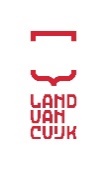 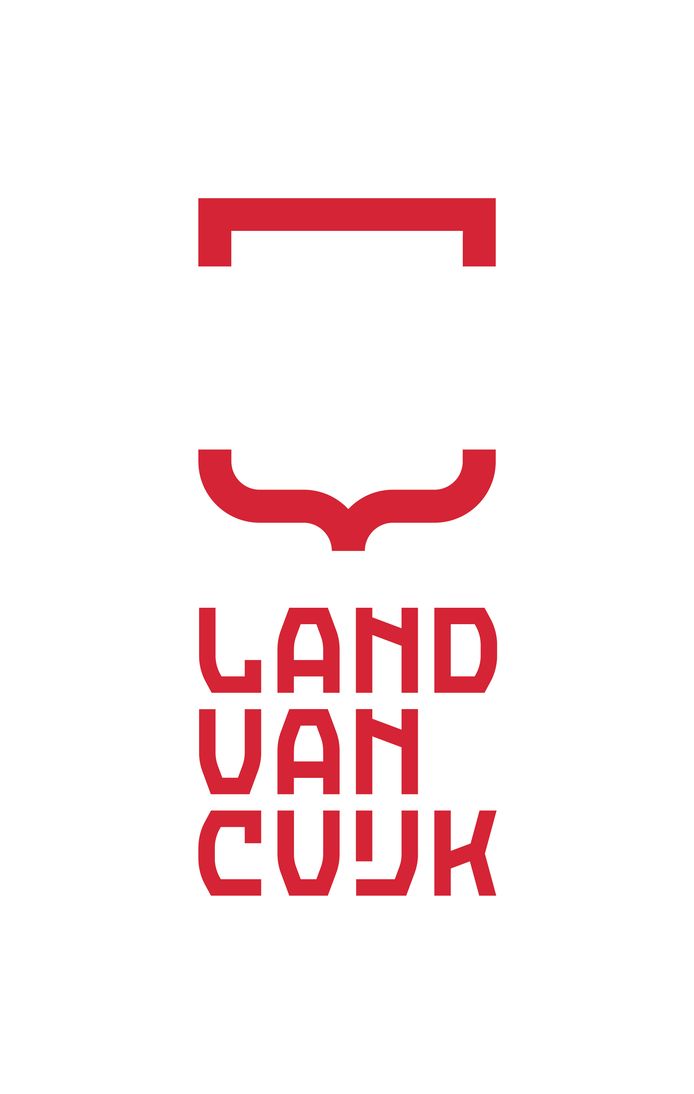 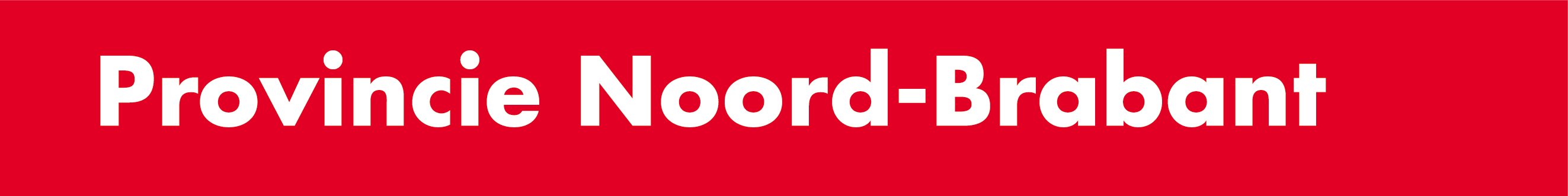 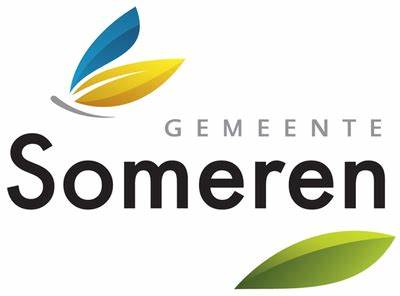 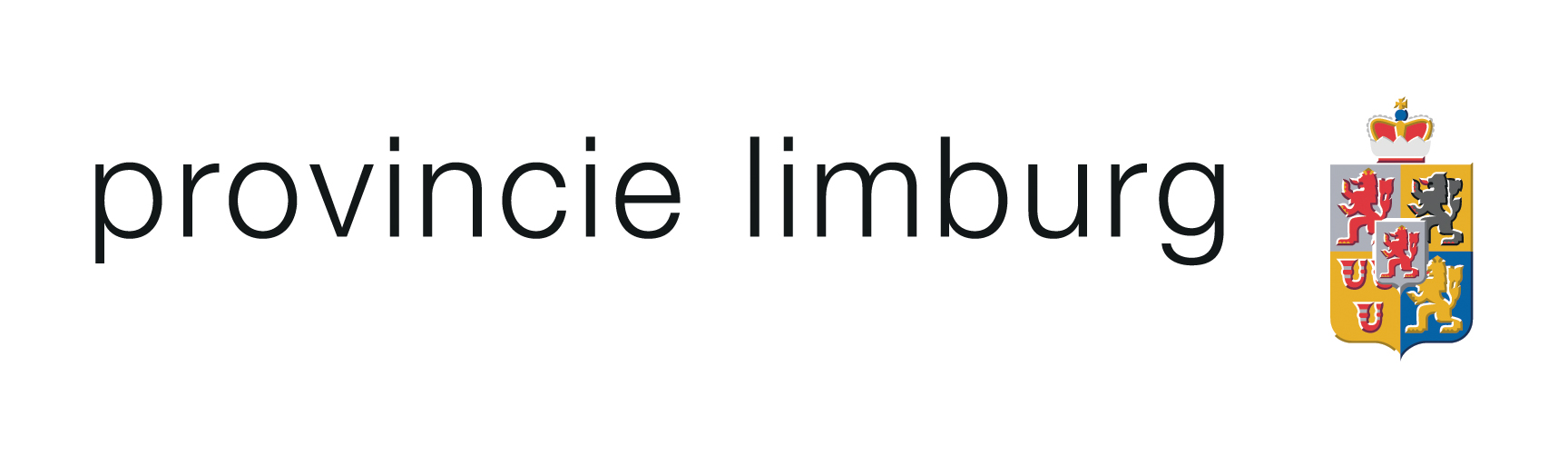 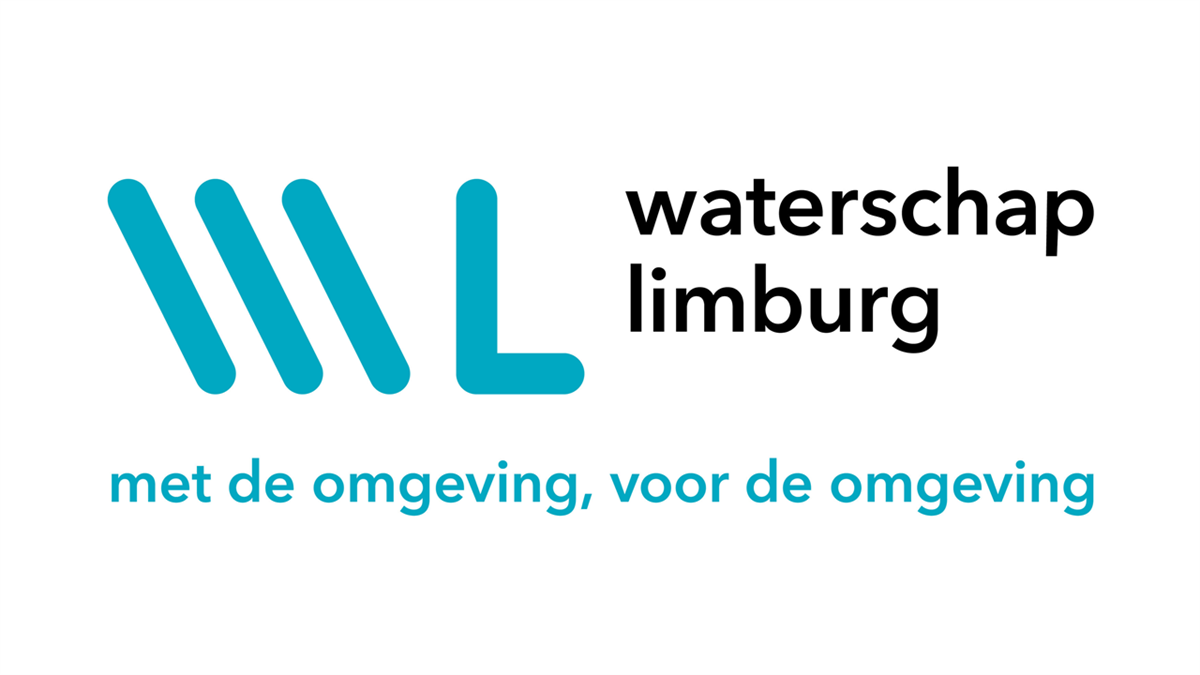 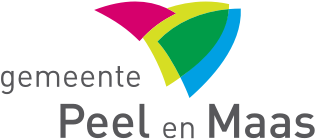 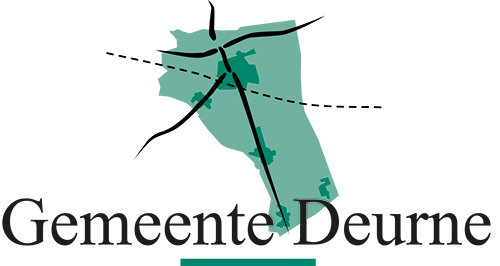 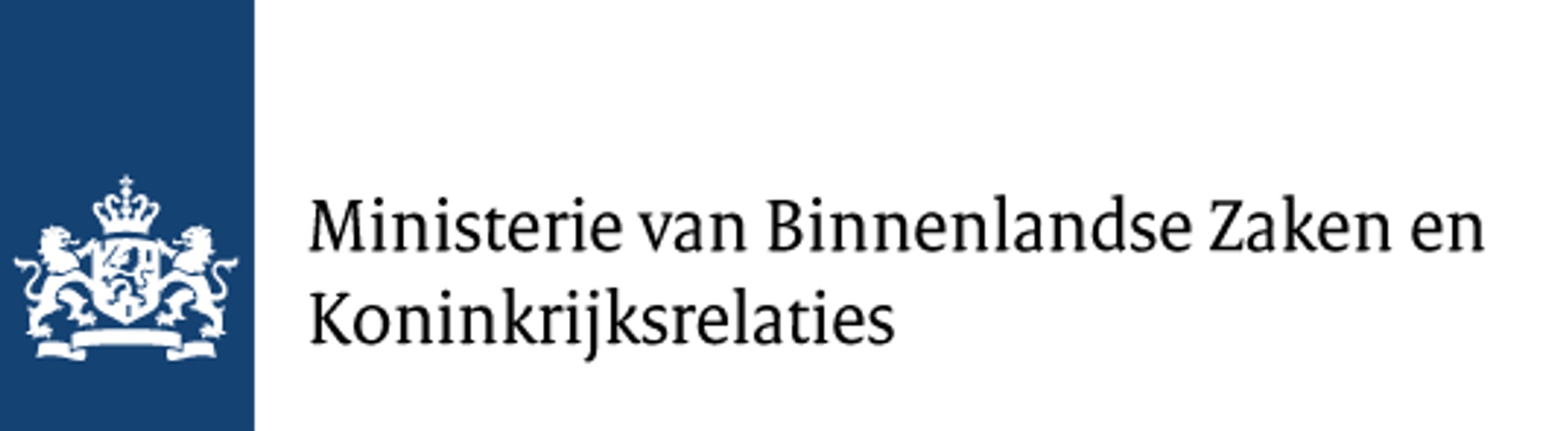 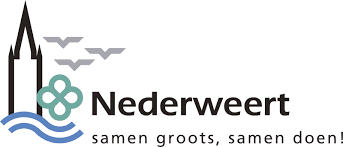 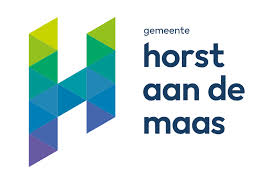 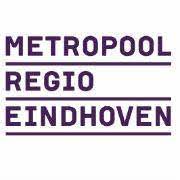 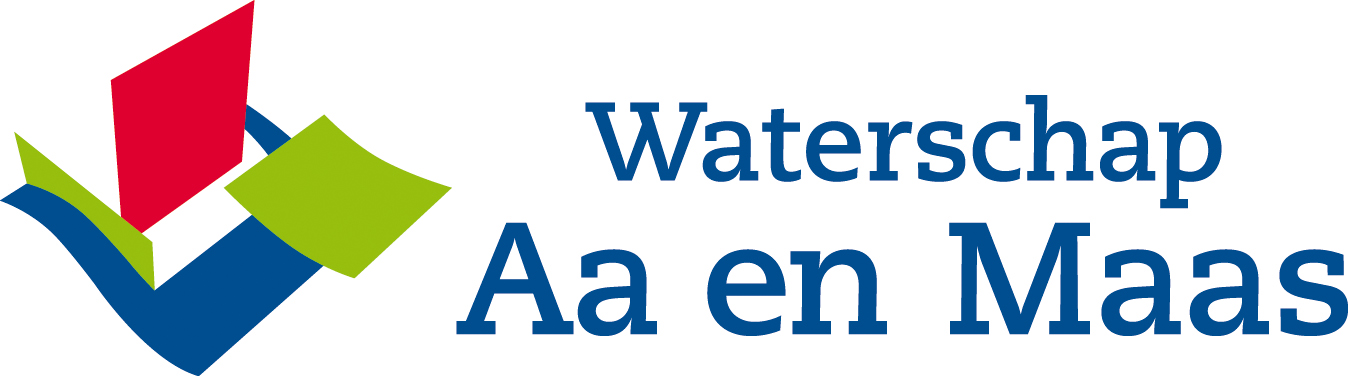 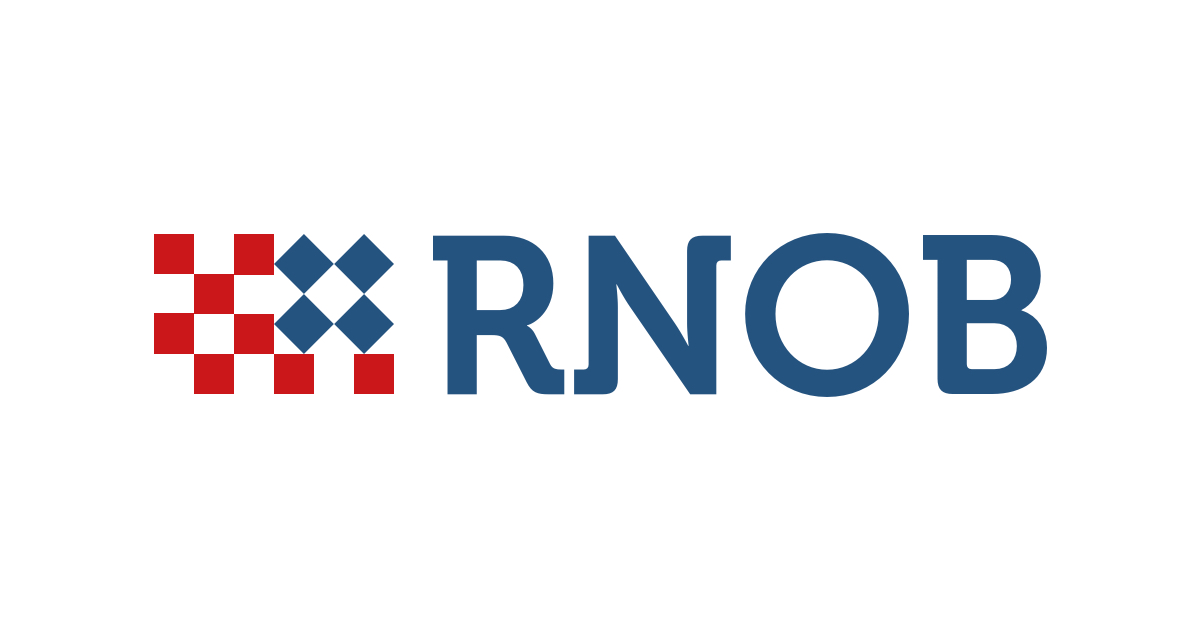 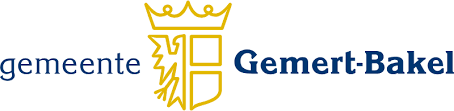 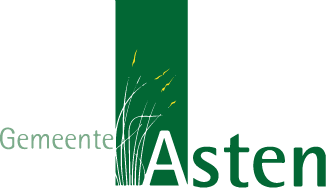 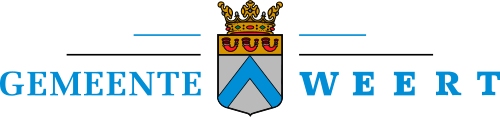 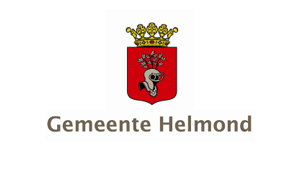 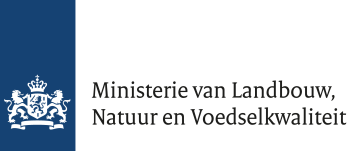 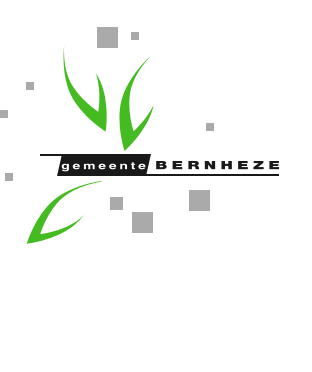 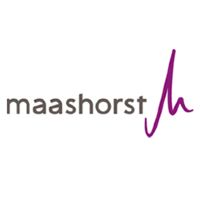 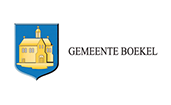 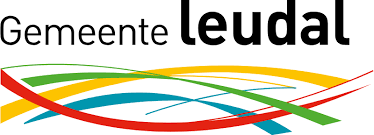 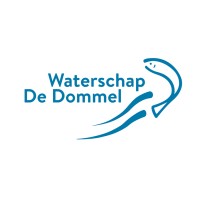 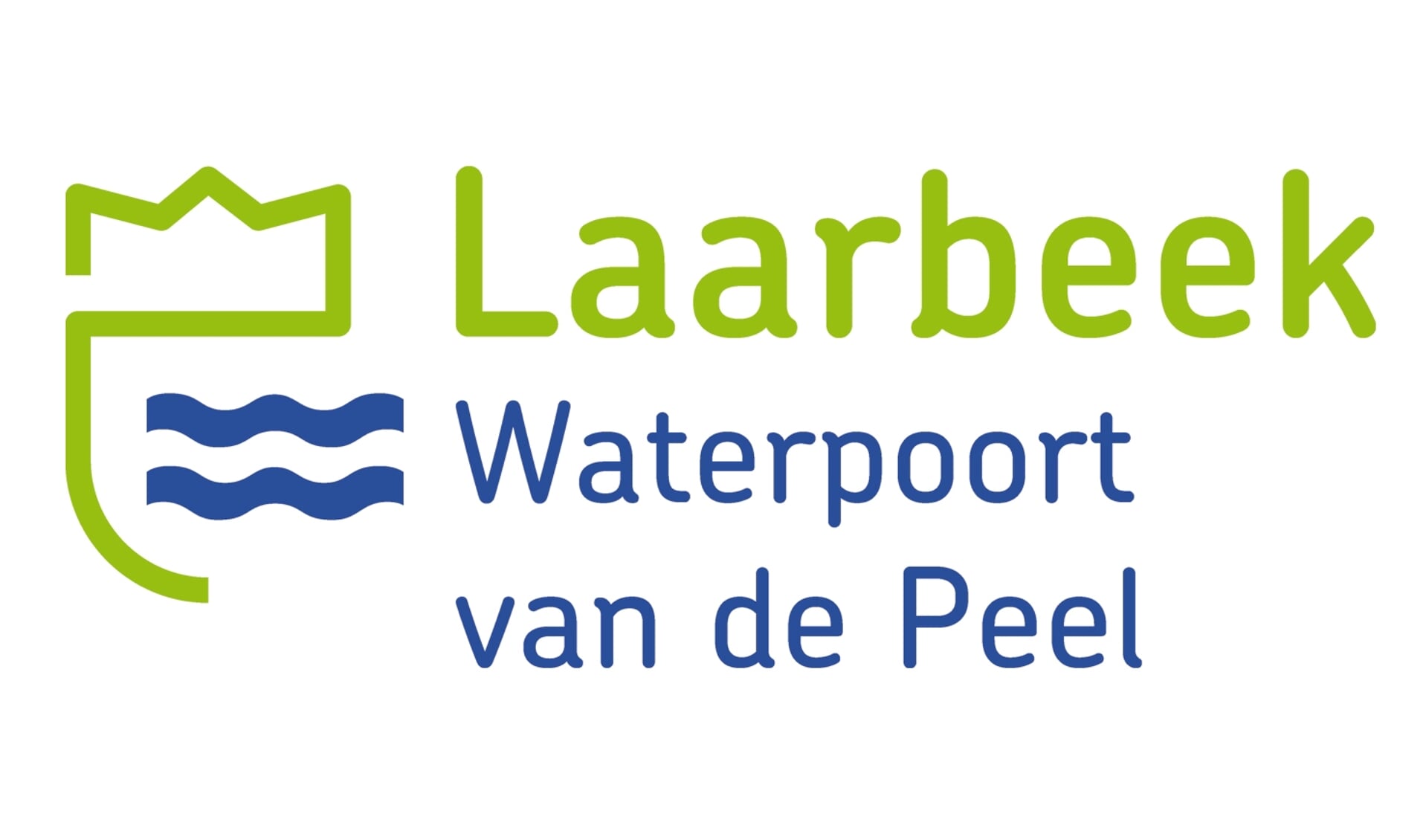 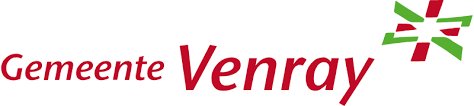 